Об утверждении Порядка осуществления бюджетных инвестиций в объекты муниципальной собственности и принятия решения о подготовке и реализации бюджетных инвестиций в указанные объекты Верхнекубанского сельского поселения Новокубанского района      В соответствии с пунктом 2 статьи 79 Бюджетного кодекса Российской Федерации», Федеральным законом от 25 февраля 1999 года № 39-ФЗ «Об инвестиционной деятельности в Российской Федерации, осуществляемой в форме капитальных вложений», решением Совета Верхнекбанского сельского поселения Новокубанского района от 27 октября 2017 года №144, Уставом Новосельского сельского поселения Новокубанского р О внесении изменений и дополнений в решение Совета Верхнекубанского сельского поселения от 18 июня 2014 года № 144 «Об утверждении Положения о бюджетном процессе в Верхнекубанском сельском поселении Новокубанского района»постановляю:1. Утвердить Порядок осуществления бюджетных инвестиций в объекты муниципальной собственности и принятия решения о подготовке и реализации бюджетных инвестиций в указанные объекты Верхнекубанского сельского поселения Новокубанского района согласно приложению.2. Разместить на официальном сайте администрации Верхнекубанского сельского поселения Новокубанского района в информационно-телекоммуникационной сети «Интернет».3. Контроль за выполнением настоящего постановления оставляю за собой.4. Постановление вступает в силу со дня его обнародования.Глава Верхнекубанского сельского поселения Новокубанского района                                                            А.В.Брежнев                                                                                                 Приложение                                                                                                     Утверждено                                                                   постановлением администрации                                                        Верхнекубанского сельского поселения                                                                                   Новокубанского района                                                                             от   27.12.2019 г.      № 110  Порядок осуществления бюджетных инвестиций в объекты муниципальной собственности и принятия решения о подготовке и реализации бюджетных инвестиций в указанные объекты Верхнекубанского сельского поселения Новокубанского района1. Общие положения1.1. Настоящий Порядок осуществления бюджетных инвестиций в объекты муниципальной собственности и принятия решения о подготовке и реализации бюджетных инвестиций в указанные объекты Верхнекубанского сельского поселения Новокубанского района (далее – Порядок) разработан в соответствии с пунктом 2 статьи 79 Бюджетного кодекса Российской Федерации, Федеральным законом от 25 февраля 1999 года № 39-ФЗ «Об инвестиционной деятельности в Российской Федерации, осуществляемой в форме капитальных вложений», Положением о бюджетном процессе  Верхнекубанского сельского поселения Новокубанского района и определяет порядок осуществления за счет средств местного бюджета бюджетных инвестиций в объекты муниципальной собственности Верхнекубанского сельского поселения Новокубанского района посредством:осуществления капитальных вложений - приобретения, строительства, реконструкции, технического перевооружения (модернизации) материальных активов (основных средств) в связи с реализацией органами местного самоуправления полномочий, отнесенных к предмету их ведения;приобретения имущественных прав (долей участия) в уставных капиталах хозяйственных обществ (акций).1.2. Настоящий Порядок не распространяется на правоотношения, связанные с возникновением права муниципальной собственности на долю в уставном капитале общества с ограниченной ответственностью в порядке приватизации муниципального имущества посредством преобразования унитарного предприятия в общество с ограниченной ответственностью, и в части осуществления бюджетных инвестиций в уставные капиталы хозяйственных обществ регулирует только процедуру приобретения имущественных прав (долей участия - акций) в уставных капиталах акционерных обществ.1.3. Термины и понятия, используемые в настоящем Порядке, применяются в том значении, в котором они используются в законодательных актах.1.4. Бюджетные ассигнования на осуществление бюджетных инвестиций в форме капитальных вложений в объекты капитального строительства муниципальной собственности, предусматриваются в соответствии с настоящим Порядком в муниципальных программах, предусматривающих приобретение, капитальное строительство, реконструкцию, модернизацию объектов капитального строительства муниципальной собственности.Формирование указанных муниципальных программ в части установления перечня необходимых, приобретаемых (создаваемых) объектов капитального строительства, а также подлежащих реконструкции, модернизации (далее – реестр объектов), осуществляется в соответствии с приоритетами и целями, определенными документами стратегического планирования развития Верхнекубанского сельского поселения Новокубанского района.1.5. Включение подлежащих приобретению, капитальному строительству, реконструкции, модернизации объектов капитального строительства муниципальной собственности в муниципальные программы с соответствующим распределением по каждому объекту объемов бюджетных ассигнований на осуществление бюджетных инвестиций в форме капитальных вложений осуществляется на основании положительного заключения независимой экспертизы, выданного по итогам проведения проверки на предмет эффективности использования средств местного бюджета, направляемых на капитальные вложения в объекты муниципальной собственности.2. Порядок осуществления бюджетных инвестиций в форме капитальных вложений в объекты капитального строительства муниципальной казны2.1. Бюджетные ассигнования на осуществление бюджетных инвестиций в форме капитальных вложений в объекты капитального строительства муниципальной собственности муниципальной казны отражаются в ведомственной структуре расходов бюджета в соответствии с муниципальными программами в целях осуществления ею мероприятий по размещению заказа на поставки товаров, выполнение работ и оказание услуг для муниципальных нужд (далее - размещение заказов) в соответствии с Федеральным законом от 05 апреля 2013 года № 44-ФЗ «О контрактной системе в сфере закупок товаров, работ, услуг для обеспечения государственных и муниципальных нужд».2.2. Администрация Верхнекубанского сельского поселения Новокубанского района организует подготовку документации для размещения муниципального заказа на строительство, реконструкцию объектов капитального строительства местного значения, включая проектно-сметную документацию, а также проектов муниципальных контрактов.2.3. Санкционирование оплаты денежных обязательств по заключенным муниципальным контрактам осуществляется администрацией Верхнекубанского сельского поселения Новокубанского района.2.4. Администрация Верхнекубанского сельского поселения Новокубанского района осуществляет контроль за расходованием сметного лимита по соответствующей структуре капитальных вложений по объектам капитального строительства муниципальной собственности.2.5. На случаи осуществления бюджетных инвестиций в форме капитальных вложений посредством приобретения объектов капитального строительства муниципальной собственности муниципальной казны не распространяются правила о размещении заказа в соответствии с Федеральным законом от 05 апреля 2013 года № 44-ФЗ «О контрактной системе в сфере закупок товаров, работ, услуг для обеспечения государственных и муниципальных нужд».2.6. Приобретенные, созданные в результате осуществления бюджетных инвестиций в форме капитальных вложений, объекты капитального строительства муниципальной собственности подлежат учету в муниципальной казне в порядке, установленном муниципальным правовым актом администрации Верхнекубанского сельского поселения Новокубанского района. В последствии, в случае необходимости, в установленном правовым актом администрации Верхнекубанского сельского поселения Новокубанского района порядке, объекты капитального строительства муниципальной собственности могут быть переданы из казны в хозяйственное ведение или оперативное управление муниципальным унитарным предприятиям или муниципальным учреждениям.2.7. Увеличение стоимости объектов капитального строительства муниципальной собственности муниципальной казны, возникшее вследствие осуществления бюджетных инвестиций в форме капитальных вложений посредством проведения их реконструкции, технического перевооружения (модернизации), подлежит отражению в бюджетном учете в установленном порядке.3. Порядок осуществления бюджетных инвестиций в форме капитальных вложений в основные средства муниципальных унитарных предприятий3.1. Бюджетные ассигнования на осуществление бюджетных инвестиций в форме капитальных вложений в объекты капитального строительства муниципальной собственности - основные средства муниципальных унитарных предприятий (далее - предприятия), отражаются в ведомственной структуре расходов бюджета в соответствии с муниципальными программами для направления их предприятиям в целях приобретения, строительства, реконструкции, технического перевооружения (модернизации) материальных активов (основных средств) предприятия.3.2. Бюджетные ассигнования на осуществление бюджетных инвестиций в форме капитальных вложений в основные средства предприятий, не относящиеся к объектам капитального строительства, отражаются в ведомственной структуре расходов бюджета для направления их предприятиям в целях приобретения, технического перевооружения (модернизации) машин, оборудования, инструментов, иных материальных активов (основных средств) предприятия, используемых предприятием при осуществлении уставной деятельности.3.3. Предоставление бюджетных инвестиций предприятию, основанному на праве оперативного управления (казенное предприятие), влечет соответствующее увеличение стоимости основных средств предприятия, находящихся на праве оперативного управления.3.4. Предоставление бюджетных инвестиций предприятию, основанному на праве хозяйственного ведения, влечет увеличение уставного фонда предприятия на сумму представленных бюджетных инвестиций.3.5. Включение в муниципальную программу мероприятий по осуществлению бюджетных инвестиций в форме капитальных вложений в объекты капитального строительства - основные средства предприятия, основанного на праве хозяйственного ведения, осуществляется с учетом соблюдения установленных Федеральным законом от 14 ноября 2002 года № 161-ФЗ «О государственных и муниципальных унитарных предприятиях» условий увеличения уставного фонда муниципального унитарного предприятия.3.6. Предоставление бюджетных инвестиций предприятию, основанному на праве хозяйственного ведения, осуществляется в пределах бюджетных ассигнований по соответствующим кодам бюджетной классификации на основании решения Совета Верхнекубанского сельского поселения Новокубанского района, об увеличении вследствие осуществления бюджетных инвестиций уставного фонда предприятия с соответствующим внесением изменений в устав предприятия (отражением в нем размера уставного фонда) и договора (соглашения), подготовленного администрацией Верхнекубанского сельского поселения Новокубанского района.3.7. В договоре (соглашении) о предоставлении бюджетных инвестиций предприятию обязательно указываются:целевое назначение и срок реализации бюджетных инвестиций;объем бюджетных инвестиций (в том числе сметная стоимость объекта капитального строительства, включая распределение по годам реализации бюджетных инвестиций;порядок перечисления бюджетных инвестиций;условие об обязательной проверке главным распорядителем (распорядителем) бюджетных средств, предоставляющим бюджетные инвестиции, и органом государственного (муниципального) финансового контроля соблюдения условий, целей и порядка предоставления бюджетных инвестиций их получателями;порядок проведения проверок соблюдения предприятием условий, установленных заключенным соглашением о предоставлении бюджетных инвестиций;порядок возврата в местный бюджет сумм, неправомерно использованных предприятием, в случае установления по итогам проведенных проверок факта нарушения целей и условий, определенных заключенным соглашением по предоставлению бюджетных инвестиций;порядок и сроки предоставления предприятием отчетности об использовании бюджетных инвестиций, включая обязательство предприятия направлять в администрацию Верхнекубанского сельского поселения Новокубанского района сведения о завершении процедуры капитальных вложений для включения созданных объектов в реестр муниципальной собственности или отражения изменений балансовой стоимости объекта муниципальной собственности в результате реконструкции, технического перевооружения (модернизации) основных средств предприятия.3.8. Предприятие самостоятельно организует привлечение подрядчика для проведения строительных работ, работ по реконструкции, модернизации основных средств, осуществляет контроль за соблюдением сроков и качества выполнения обязательств контрагентом.3.9. Предприятия, осуществляющие виды деятельности, относящиеся к сфере деятельности естественных монополий, и (или) регулируемые виды деятельности в сфере электроснабжения, газоснабжения, теплоснабжения, водоснабжения, водоотведения и очистки сточных вод, утилизации (захоронения) твердых бытовых отходов, в случае, если общая выручка от указанных видов деятельности составляет более чем десять процентов общей суммы выручки от всех видов деятельности, ими осуществляемых, при закупке товаров, работ, услуг руководствуются Гражданским кодексом Российской Федерации, Федеральным законом Российской Федерации от 18 июля 2011 года № 223-ФЗ «О закупках товаров, работ, услуг отдельными видами юридических лиц».3.10. Предоставление бюджетных инвестиций предприятию, основанному  на праве оперативного управления, осуществляется в пределах бюджетных ассигнований по соответствующим кодам бюджетной классификации на основании договора (соглашения), подготовленного администрацией Верхнекубанского сельского поселения Новокубанского района. Указанный договор должен содержать условия, определенные п. 3.7 настоящего Порядка.3.11. Созданные (приобретенные) в результате осуществления предприятием капитальных вложений за счет бюджетных инвестиций основные средства предприятия подлежат учету в реестре муниципальной собственности и закреплению за предприятием на праве хозяйственного ведения или оперативного управления (для казенных предприятий). 3.12. Увеличение за счет бюджетных инвестиций стоимости основных средств предприятия вследствие реконструкции, технического перевооружения (модернизации) отражается на балансовой стоимости объекта в бухгалтерском учете предприятия и реестре муниципальной собственности.4. Порядок осуществления бюджетных инвестиций в форме капитальных вложений в основные средства муниципальных бюджетных и автономных учреждений4.1. Бюджетные ассигнования на осуществление бюджетных инвестиций в форме капитальных вложений в основные средства муниципальных бюджетных и автономных учреждений (далее – учреждение), не относящиеся к объектам капитального строительства, бюджетные ассигнования на предоставление бюджетных инвестиций в соответствии с муниципальными программами для направления их учреждениям в целях приобретения, технического перевооружения (модернизации) машин, оборудования, инструментов, иных материальных активов (основных средств) учреждения, используемых им при осуществлении уставной деятельности, отражаются в ведомственной структуре расходов бюджета.4.2. Объемы бюджетных ассигнований на осуществление бюджетных инвестиций в форме капитальных вложений в основные средства муниципальных бюджетных и автономных учреждений (далее – учреждение), не относящиеся к объектам капитального строительства, устанавливаемые в  муниципальных программах, определяются на основании анализа финансово-экономического обоснования необходимости предоставления инвестиций, документов, подтверждающих потребность учреждения в планируемых расходах.4.3. Предоставление бюджетных инвестиций учреждению осуществляется посредством заключения договора в форме соглашения о предоставлении субсидии на иные цели (далее – соглашение), заключенного между учреждением и администрацией Верхнекубанского сельского поселения Новокубанского района, осуществляющей в отношении учреждения функции и полномочия учредителя, которому в ведомственной структуре расходов бюджета предусмотрены бюджетные ассигнования на предоставление бюджетных инвестиций учреждению.4.4. Соглашение с муниципальным бюджетным или автономным учреждением заключается в пределах доведенных бюджетных ассигнований на предоставление бюджетных инвестиций на основании анализа представленных учреждением документов, содержащих:перечень планируемых к приобретению объектов основных средств с приложением заключения о наличии (отсутствии) аналогичного имущества в муниципальной казне либо оперативном управлении учреждения;информацию о стоимости планируемых к приобретению объектов основных средств;перечень планируемых расходов капитального характера на техническое перевооружение (модернизацию) с обоснованием по каждому направлению и сроки их реализации;обоснование необходимости наличия у учреждения тех или иных основных средств в целях надлежащего оказания (выполнения) муниципальных услуг (выполнения работ) в соответствии с уставом учреждения;обоснование социального положительного эффекта, ожидаемых результатов повышения (улучшения) показателей качества, доступности или объема (содержания) оказываемых (выполняемых) учреждением муниципальных услуг, работ.4.5. Администрация Верхнекубанского сельского поселения Новокубанского района, осуществляющая в отношении учреждения функции и полномочия учредителя, в течение 10 рабочих дней с момента поступления документов, указанных в пункте 4.4 настоящего Порядка, рассматривает их и определяет целесообразность предоставления бюджетных инвестиций учреждению, подготавливает проект соглашения.4.6. В соглашении обязательно должны быть предусмотрены следующие условия:объем и целевое назначение бюджетных инвестиций в основные средства учреждения (с указанием перечня приобретаемого, модернизируемого, имущества);график предоставления бюджетных инвестиций (при необходимости);требования к срокам и результатам осуществления капитальных вложений в основные средства за счет бюджетных инвестиций;требование к форме, срокам и порядку представления отчетности об использовании бюджетных инвестиций;условие об обязательной проверке главным распорядителем (распорядителем) бюджетных средств, предоставляющим бюджетные инвестиции, и органом государственного (муниципального) финансового контроля соблюдения условий, целей и порядка предоставления бюджетных инвестиций их получателями;порядок и периодичность проведения мероприятий контроля за соблюдением условий, целей и порядка предоставления бюджетных инвестиций их получателями;порядок возврата сумм, использованных учреждением, в случае установления по итогам проверок, проведенных учредителем, а также иными уполномоченными органами контроля, факта нарушения целей и условий, определенных заключенным договором (соглашением), а также сумм, неиспользованных в текущем финансовом году, при отсутствии наличия потребности в направлении их на те же цели;ответственность сторон за нарушение условий соглашения.4.7. Перечисление бюджетных инвестиций учреждению осуществляется в сроки, установленные соглашением.4.8. Бюджетное учреждение организует размещение заказов на поставку товаров, выполнение работ и оказание услуг для нужд муниципального бюджетного учреждения в соответствии с Федеральным законом от 05 апреля 2013 года № 44-ФЗ «О контрактной системе в сфере закупок товаров, работ, услуг для обеспечения государственных и муниципальных нужд» и заключает соответствующие договоры поставки, подряда, оказания услуг.Автономные учреждения заключают договоры поставки, подряда, оказания услуг в соответствии с Федеральным законом Российской Федерации от 18 июля 2011 года № 223-ФЗ «О закупках товаров, работ, услуг отдельными видами юридических лиц».Предоставление бюджетных инвестиций автономному и бюджетному учреждению в форме капитальных вложений в целях технического перевооружения (модернизации) машин, оборудования, инструментов, иных материальных активов (основных средств) учреждения влечет соответствующее увеличение стоимости основных средств, находящихся на праве оперативного управления у автономного и бюджетного учреждения и подлежит отражению в бухгалтерском учете  учреждения.Приобретенные учреждениями основные средства подлежат учету в реестре муниципальной собственности и закреплению за учреждением на праве оперативного управления.5. Принятие Решений о подготовке и реализациибюджетных инвестиций в указанные объекты5.1. Решение о подготовке и реализации бюджетных инвестиций в форме капитальных вложений в объекты капитального строительства муниципальной собственности принимается администрацией Верхнекубанского сельского поселения Новокубанского района в форме нормативного правового акта об утверждении муниципальных программ, предусматривающих приобретение, капитальное строительство, реконструкцию, модернизацию объектов капитального строительства муниципальной собственности.5.2. Бюджетные ассигнования на осуществление бюджетных инвестиций в форме капитальных вложений в объекты муниципальной собственности, не относящиеся к объектам капитального строительства, включая основные средства муниципальных учреждений, предусматриваются в муниципальных программах.5.3. Подготовка предложений об осуществлении бюджетных инвестиций в объекты капитального строительства муниципальной собственности производится главным распорядителем бюджетных средств Верхнекубанского поселения Новокубанского района. 5.4. Предложения об осуществлении бюджетных инвестиций в объекты капитального строительства муниципальной собственности Верхнекубанского сельского поселения Новокубанского района должно содержать следующие сведения:вопрос местного значения, который реализуется посредством предлагаемых инвестиций, с указанием нормативно-правового акта Верхнекубанского сельского поселения Новокубанского района;характеристику объекта (наименование объекта, мощность, прирост мощности);информацию о предполагаемых объемах бюджетных инвестиций, в том числе распределение по годам реализации (в ценах соответствующих лет реализации инвестиций);иную информацию (сведения, документы), позволяющие оценить социально-экономическую эффективность бюджетных инвестиций;направление инвестирования (строительство, реконструкция, техническое перевооружение).5.5. На основании предложений об осуществлении бюджетных инвестиций в объекты капитального строительства муниципальной собственности Верхнекубанского сельского поселения Новокубанского района администрация Верхнекубанского сельского поселения Новокубанского района готовит проект постановления с обоснованием бюджетных инвестиций. В проекте постановления администрации Верхнекубанского сельского поселения Новокубанского района должна содержаться следующая информация:наименование объекта капитального строительства согласно проектной документации;направление инвестирования (строительство, реконструкция, техническое перевооружение);наименование главного распорядителя и муниципального заказчика;наименование застройщика и заказчика (заказчика-застройщика)мощность (прирост мощности) объекта капитального строительства, подлежащая вводу;срок ввода в эксплуатацию объекта капитального строительства;сметная стоимость объекта капитального строительства (при наличии утвержденной проектной документации) или предполагаемая (предельная) стоимость объекта капитального строительства согласно паспорту инвестиционного проекта, с выделением объема инвестиций на подготовку проектной документации и проведение инженерных изысканий, выполняемых для подготовки такой документации, если инвестиции на указанные цели предоставляются (в ценах соответствующих лет реализации инвестиционного проекта);распределение сметной стоимости объекта капитального строительства (при наличии утвержденной проектной документации) или предполагаемой (предельной) стоимости объекта капитального строительства по годам реализации инвестиционного проекта, с выделением объема инвестиций на подготовку проектной документации и проведение инженерных изысканий, выполняемых для подготовки такой проектной документации, если инвестиции на указанные цели предоставляются (в ценах соответствующих лет реализации инвестиционного проекта);общий (предельный) объем инвестиций, предоставляемых на реализацию инвестиционного проекта, с выделением объема на подготовку проектной документации и проведении инженерных изысканий, выполняемых для подготовки такой проектной документации, если инвестиции на указанные цели предоставляются (в ценах соответствующих лет реализации инвестиционного проекта);распределение общего (предельного) объема предоставляемых инвестиций по годам реализации инвестиционного проекта, с выделением объема инвестиций на подготовку проектной документации и проведение инженерных изысканий, выполняемых для подготовки такой проектной документации, если инвестиции на указанные цели предоставляются (в ценах соответствующих лет реализации инвестиционного проекта).6. Подготовка проекта решения6.1. Главный распорядитель подготавливает проект решения в форме проекта постановления администрации Верхнекубанского сельского поселения Новокубанского района до 1 сентября текущего финансового года в части бюджетных инвестиций и субсидий на осуществление капитальных вложений в объекты капитального строительства и (или) объекты недвижимого имущества на очередной финансовый год и на плановый период.Проект решения, предусматривающий предоставление бюджетных инвестиций либо субсидии в рамках муниципальной программы Верхнекубанского сельского поселения Новокубанского района, главный распорядитель в течение 5 рабочих дней согласовывает с ответственным исполнителем муниципальной программы в случае, если он не является одновременно её ответственным исполнителем;6.2. Проект решения подготавливается:в отношении объекта капитального строительства и (или) объекта недвижимого имущества учреждения сметной или предполагаемой (предельной) стоимостью либо стоимостью приобретения (рассчитанной в ценах соответствующих лет) 500,0 млн. рублей и более и в отношении объекта капитального строительства либо объекта недвижимого имущества предприятия независимо от сметной стоимости или предполагаемой (предельной) стоимости либо стоимости приобретения (рассчитанной в ценах соответствующих лет) - в форме проекта распоряжения администрации Верхнекубанского сельского поселения Новокубанского района;в отношении объекта капитального строительства либо объекта недвижимого имущества учреждения сметной или предполагаемой (предельной) стоимостью приобретению (рассчитанной в ценах соответствующих лет) менее 500,0 млн.рублей - в форме проекта распоряжения главного распорядителя;6.3. В проект решения о предоставлении бюджетных инвестиций могут быть включены несколько объектов капитального строительства и (или) объектов недвижимого имущества. В проект решения о предоставлении субсидии могут быть включены несколько объектов капитального строительства или объектов недвижимого имущества одного учреждения или предприятия;6.4. Проект решения содержит в отношении каждого объекта капитального строительства и (или) приобретаемого объекта недвижимого имущества следующую информацию:наименование объекта капитального строительства согласно проектной документации (согласно паспорту инвестиционного проекта в отношении объекта капитального строительства – в случае отсутствия утвержденной в установленном законодательством Российской Федерации порядке проектной документации на дату подготовки проекта решения) и (или) наименование объекта недвижимого имущества согласно паспорту инвестиционного проекта;направление инвестирования (строительство, реконструкция, в том числе с элементами реставрации, техническое перевооружение объекта капитального строительства и (или) приобретение объекта недвижимого имущества);наименование главного распорядителя;наименование застройщика (заказчика) (при наличии);мощность (прирост мощности) объекта капитального строительства, подлежащего вводу, мощность объекта недвижимого имущества;срок ввода в эксплуатацию объекта капитального строительства и (или) приобретения объекта недвижимого имущества;сметную стоимость объекта капитального строительства (при наличии утвержденной проектной документации) или предполагаемую (предельную) стоимость объекта капитального строительства (согласно паспорту инвестиционного проекта), и (или) стоимость приобретения объекта недвижимого имущества (согласно паспорту инвестиционного проекта) с указанием размера средств, выделяемых на подготовку проектной документации или приобретение прав на использование типовой проектной документации, проведение инженерных изысканий, выполняемых для подготовки такой проектной документации;распределение (по годам реализации инвестиционного проекта) сметной стоимости объекта капитального строительства, или его предполагаемой (предельной) стоимости, либо стоимости приобретения объекта недвижимого имущества, рассчитанной в ценах соответствующих лет реализации инвестиционного проекта; общий (предельный) объем инвестиций либо субсидии, с указанием размера средств, выделяемых на подготовку проектной документации или приобретение прав на использование типовой проектной документации, проведение инженерных взысканий, выполняемых для подготовки такой документации; распределение (по годам реализации инвестиционного проекта) общего (предельного) объема инвестиций либо субсидии, рассчитанного в ценах соответствующих лет реализации инвестиционного проекта;общий размер средств учреждения либо предприятия, направляемых на реализацию инвестиционного проекта, рассчитанной в ценах соответствующих лет реализации инвестиционного проекта;распределение (по годам реализации инвестиционного проекта) общего размера средств учреждения либо предприятия, направляемых на реализацию инвестиционного проекта, рассчитанного в ценах соответствующих лет реализации инвестиционного проекта;6.5. В случае необходимости корректировки проектной документации в проекте решения могут быть предусмотрены средства бюджета Верхнекубанского сельского поселения Новокубанского района соответственно на корректировку этой документации и проведение инженерных изысканий в целях корректировки проектной документации, а также проведение инженерных изысканий выполняемых для корректировки документации по планировке территории, на проведение проверки достоверности определения стоимости объектов капитального строительства, проведение государственной экспертизы проектной документации и результатов инженерных изысканий, выполняемых для корректировки такой документации. 6.6. Главный распорядитель в течение 3 рабочих дней со дня подготовки проекта решения направляет подготовленный проект решения в бухгалтерию администрации Верхнекубанского сельского поселения Новокубанского района на согласование;6.7. Одновременно с проектом решения представляются следующие документы:пояснительная записка;финансово – экономическое обоснование;расчёт объёма эксплуатационных расходов, необходимых для содержания объекта капитального строительства или объекта недвижимого имущества после ввода его в эксплуатацию (приобретения), и источники их финансового обеспечения с представлением документов и материалов, обосновывающих указанный расчёт;6.8. Проект решения в отношении строительства объектов капитального строительства специалист по архитектуре и градостроительству администрации Верхнекубанского сельского поселения Новокубанского района согласовывает также в части соответствия строительства документам территориального планирования поселения;6.9. Согласование специалистом по архитектуре и градостроительству администрации Верхнекубанского сельского поселения Новокубанского района, бухгалтерии администрации Верхнекубанского сельского поселения Новокубанского района осуществляется в течение 30 календарных дней со дня представления пакета документов главным распорядителем.6.10. При наличии замечаний оформляется заключение и проект решения с документами, указанными в пункте 2.7 настоящего Порядка, и  с заключением возвращается главному распорядителю в сроки, предусмотренные пунктом 2.9 настоящего Порядка.После устранения замечаний проект решения повторно направляется главным распорядителем на согласование в соответствии с пунктами 2.6 и 2.7;6.11. Внесение изменений в решение осуществляется в порядке, установленном настоящим Порядком.7. Порядок отражения бюджетных ассигнований на осуществление бюджетных инвестиций в объекты капитального строительства муниципальной собственности7.1. Бюджетные ассигнования на реализацию инвестиций в объекты капитального строительства муниципальной собственности Верхнекубанского сельского поселения Новокубанского района отражаются в решении о бюджете Верхнекубанского сельского поселения Новокубанского района.7.2. При формировании проекта бюджета на очередной финансовый год главные распорядители бюджетных средств, в пределах доведенных объемов бюджетных ассигнований для распределения по расходам, включают в проект бюджета расходы на бюджетные инвестиции по объектам, утвержденным постановлением администрации Верхнекубанского сельского поселения Новокубанского района.8. Финансирование объектов инвестиций.8.1. Финансирование расходов на реализацию инвестиций в объекты капитального строительства осуществляется в соответствии со сводной бюджетной росписью Верхнекубанского сельского поселения Новокубанского района в пределах, доведенных до главных распорядителей лимитов бюджетных обязательств и объемов бюджетных ассигнований. Кассовый расход осуществляется с лицевых счетов получателей бюджетных средств, подведомственных главным распорядителям, открытых в УФК по Краснодарскому краю.8.2. Основанием для размещения заказов на поставки товаров, выполнение работ, оказание услуг для реализации инвестиций является наличие в бюджете Верхнекубанского сельского поселения Новокубанского района средств на инвестиции в объект муниципальной собственности.8.3. Размещение заказов на поставки товаров, выполнение работ, оказание услуг для муниципальных нужд в отношении объектов инвестиций осуществляется с учетом требований федерального закона от 05 апреля 2013 года №44-ФЗ «О контрактной системе в сфере закупок товаров, работ, услуг для обеспечения государственных и муниципальных нужд», соблюдению размеров авансирования, установленных законодательством Российской Федерации и нормативными правовыми актами администрации Новосельского сельского поселения Новокубанского района.8.4. Финансирование объектов инвестиций осуществляется на основании следующих документов:муниципального контракта, заключенного в соответствии с законодательством Российской Федерации с поставщиками товаров, исполнителями работ, услуг;утвержденной и прошедшей государственную экспертизу проектно-сметной документации при выполнении подрядных работ, утвержденного задания на проектирование при выполнении проектных и изыскательских работ;справки о стоимости выполненных работ, услуг и произведенных затратах, акта приемки выполненных работ, услуг и другой первичной документации по учету работ в капитальном строительстве по формам, утвержденным федеральной службой государственной статистики.9. Мониторинг, отчет и контроль за использованием бюджетных средств, выделенных на бюджетные инвестиции.9.1. Мониторинг и контроль за целевым и эффективным использованием бюджетных средств, выделенных на бюджетные инвестиции, осуществляется администрацией Верхнекубанского сельского поселения Новокубанского района, другими органами в рамках действующего законодательства и в пределах их компетенции в установленном порядке. 9.2. Бухгалтерский учет и контроль по операциям с бюджетными инвестициями, учитываемыми на лицевых счетах получателей средств, осуществляется в порядке, установленном для получателей бюджетных средств, в том числе для бюджетных учреждений.9.3. В случае нецелевого и неэффективного использования предоставленных бюджетных средств, а также несвоевременного введения в действие объектов и предоставления отчетности о выполненных работах получатели бюджетных средств несут ответственность в соответствии с действующим законодательством.Глава Верхнекубанского сельского поселения Новокубанского района                                                             А.В.Брежнев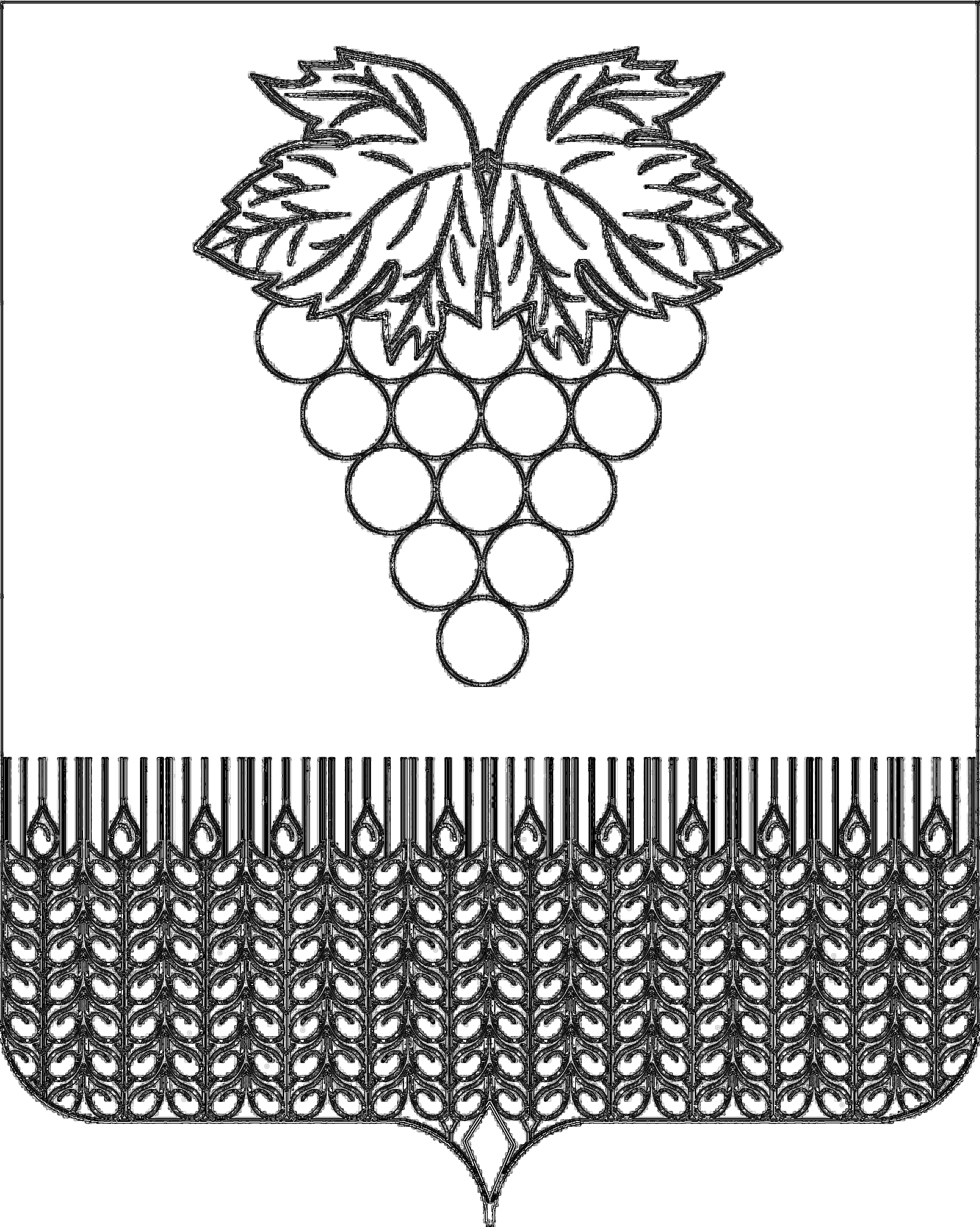 АДМИНИСТРАЦИЯАДМИНИСТРАЦИЯВЕРХНЕКУБАНСКОГО СЕЛЬСКОГО ПОСЕЛЕНИЯВЕРХНЕКУБАНСКОГО СЕЛЬСКОГО ПОСЕЛЕНИЯНОВОКУБАНСКого  РАЙОНаНОВОКУБАНСКого  РАЙОНаПОСТАНОВЛЕНИЕПОСТАНОВЛЕНИЕот  27.12.2019 г                                              № 110х.Кировах.Кирова